College Council Minutes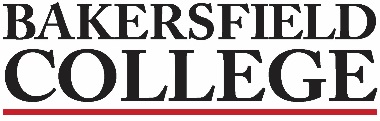 September 2, 2022Supporting documents may be accessed on the College Council Committee website at https://committees.kccd.edu/bc/committee/collegecouncil                                                                                                                                                 2018-2021 Strategic Directions                                                                                                                                               ACCJC Accreditation StandardsIf you require accessible versions of the provided documents for the meeting, please contact Debi Anderson at debra.anderson1@bakersfieldcollege.edu.Zav Dadabhoy Debi AndersonJennifer AchanSavannah AndrewsShehrazad Barraj-AGrace CommisoRebecca Farley-AMike GiacominiChris GlaserDan HallCraig HaywardLindsay OnoBernadette Martinez-AKrista Moreland-ABillie Jo RiceKirk Russell-AImelda Simos-ValdezJason StrattonNick StrobelAnn Tatum-AJessica WojtysiakVisitors:Sooyeon KimAlisha LokenWelcome & Review of the Agenda - on the websiteWelcome & Review of the Agenda - on the websiteWelcome & Review of the Agenda - on the websiteWelcome & Review of the Agenda - on the websiteWelcome & Review of the Agenda - on the websiteWelcome & Review of the Agenda - on the websiteReview & Approval of Minutes from May 13, 2022- M/S/C  Nick, Dr. Dadabhoy, 1 abstain, 0 nays, 14 ayes, approved Review & Approval of Minutes from May 13, 2022- M/S/C  Nick, Dr. Dadabhoy, 1 abstain, 0 nays, 14 ayes, approved Review & Approval of Minutes from May 13, 2022- M/S/C  Nick, Dr. Dadabhoy, 1 abstain, 0 nays, 14 ayes, approved Review & Approval of Minutes from May 13, 2022- M/S/C  Nick, Dr. Dadabhoy, 1 abstain, 0 nays, 14 ayes, approved Review & Approval of Minutes from May 13, 2022- M/S/C  Nick, Dr. Dadabhoy, 1 abstain, 0 nays, 14 ayes, approved Review & Approval of Minutes from May 13, 2022- M/S/C  Nick, Dr. Dadabhoy, 1 abstain, 0 nays, 14 ayes, approved  College Council Business College Council Business College Council Business College Council Business College Council Business College Council Business College Council BusinessA.President’s ReportDr. Dadabhoy welcomed all to our first meeting of the school year and mentioned highlights of last year, including our Commencement with the highest number of graduates ever!  And the challenge to keep up the good work in awarding degrees to our students in the future.Work PlanDr. Dadabhoy reviewed his submitted 2022-2023 Work Plan and gave insight into all that goes into the review for each category along with the data collected.Discussed the FTES, Supplemental and Student Success targets as well as the tactics planned to increase these rates.Reviewed how the tactics are spelled out thoroughly in the work plan with the help of all involved from each area of campus that can contribute to this work.  This can include each person engaging students as we walk around campus, asking them how they are doing and if they need anything to strategically planning and scheduling events, classroom presentations, etc to raise the student’s awareness of all that is offered to help them be successful and reaching out by faculty when a student shows lowering grades or lack of engagement.EnrollmentsCraig shared his screen that shows that our Fall 2022 enrollments are up 16.8% and are on par with our 2019 Fall numbers: BC magic!First time enrollments are up more than we have ever seen with Dual Enrollment growing rapidly as well with the projected representation of all enrollments this semester to be 18%Discussed the preferred modality with In-Person for one or more classes being the preference by 80% of the students in the 18-19 year old range.Retention and PersistencePillar #3Craig discussed the role of persistence in a robust enrollment management strategy and shared that we lost 25% of first time Fall students by the Spring semester, 33% from their first Spring to their 2nd Fall and only ½ of 1st semester students made it to their 3rd semester.  We are losing students at a rapid rate.Our persistence numbers have been falling from Fall 2017 at 73.0% to Fall 2021 to 63.6%.Support across campus will help to raise our numbers including improving the quality of our services.Dr. Dadabhoy stated that we need to do more to help our students reach their goals and that SID had 10,000 visits in August: a record number of students and staff went on SID to get help!DadabhoyHaywardInformationInformationInformationB.Finish FastWe have rebranded our 8+8 program of offering short term classes with the idea that a student can take a set of classes the first 8 weeks and then take a complementary set the second 8 weeks that will be available in the same time block as the ones they took the first 8 weeks.  For example: first 8 weeks take ENGL B1A, CRIM B1, PSYC B1A and then the second 8 weeks take COMM B1 and CRIM B2 to achieve the 15 semester unit goal.For Fall 2022 we have 248 sections with enrollments as opposed to roughly 150 during the same timeframe last year.  And our late-start enrollments are at 6016 which is also higher than Fall 2021.Course retention in 8 week (94.6%) vs 16 week (88.0%) for Spring 2022 shows that 8 week courses are doing well for our students in both F2F and Hybrid with the online modality being 80.2% for 8 week classes vs 83.5% for 16 week classes.Course completion for Spring 2022 was 83.4% for 8 week classes vs 72.3% for 16 week classes in F2F and Hybrid.  Whereas for online it was 53.1% for 8 week classes and 64.3% for 16 week classes.The discussion moving forward is to increase combinations of 8 week course sequences and pairing courses but also to build F2F and Hybrid options to suit student demand.WojtysiakInformationInformationInformationC.BCSWPostponed until next meeting, September 16WojtysiakInformationInformationInformationD.ReservesBakersfield College is doing well with our reserves as we have been very strategic in our financial planning, district wide.Release of more allocation due to more coming to the district.Potential new Public Safety complex funding impacting all colleges.Investment in faculty for growth and innovation.Accelerate COP funding for future payoff.GiacominiInformationInformationInformationE.Consultation CouncilNick submitted his report to College Council and due to the lack of time left in the meeting suggested that all read his report and let him know if any questions arise.StrobelInformationInformationInformation Information Items                                                                                                                              Information Items                                                                                                                              Information Items                                                                                                                              Information Items                                                                                                                              Information Items                                                                                                                              Information Items                                                                                                                              Information Items                                                                                                                             Dates to Note:September 2, last day for a refund for semester length coursesSeptember 2, FAFSA Fridays from 9-12 in CSS 151September 3, New Faculty Reception from 4:50-6:00PM in the Renegade BallroomSeptember 4, Last day to drop without receiving a “W” from semester length courses and last day to add semester length coursesSeptember 5, Labor Day HolidaySeptember 6, Census DateSeptember 7, S&E building Grand Opening Celebration starting at 9:15AM!Renegade sport teams with competitions this week: Men’s and Women’s Cross Country, Men’s and Women’s Soccer, Volleyball, and FootballBakersfield College EventsRenegade Athletics ScheduleDates to Note:September 2, last day for a refund for semester length coursesSeptember 2, FAFSA Fridays from 9-12 in CSS 151September 3, New Faculty Reception from 4:50-6:00PM in the Renegade BallroomSeptember 4, Last day to drop without receiving a “W” from semester length courses and last day to add semester length coursesSeptember 5, Labor Day HolidaySeptember 6, Census DateSeptember 7, S&E building Grand Opening Celebration starting at 9:15AM!Renegade sport teams with competitions this week: Men’s and Women’s Cross Country, Men’s and Women’s Soccer, Volleyball, and FootballBakersfield College EventsRenegade Athletics ScheduleDates to Note:September 2, last day for a refund for semester length coursesSeptember 2, FAFSA Fridays from 9-12 in CSS 151September 3, New Faculty Reception from 4:50-6:00PM in the Renegade BallroomSeptember 4, Last day to drop without receiving a “W” from semester length courses and last day to add semester length coursesSeptember 5, Labor Day HolidaySeptember 6, Census DateSeptember 7, S&E building Grand Opening Celebration starting at 9:15AM!Renegade sport teams with competitions this week: Men’s and Women’s Cross Country, Men’s and Women’s Soccer, Volleyball, and FootballBakersfield College EventsRenegade Athletics ScheduleDates to Note:September 2, last day for a refund for semester length coursesSeptember 2, FAFSA Fridays from 9-12 in CSS 151September 3, New Faculty Reception from 4:50-6:00PM in the Renegade BallroomSeptember 4, Last day to drop without receiving a “W” from semester length courses and last day to add semester length coursesSeptember 5, Labor Day HolidaySeptember 6, Census DateSeptember 7, S&E building Grand Opening Celebration starting at 9:15AM!Renegade sport teams with competitions this week: Men’s and Women’s Cross Country, Men’s and Women’s Soccer, Volleyball, and FootballBakersfield College EventsRenegade Athletics ScheduleNext Meeting is September 16:  We meet every first and third Friday from 8:30-10:00am.     Next Meeting is September 16:  We meet every first and third Friday from 8:30-10:00am.     Next Meeting is September 16:  We meet every first and third Friday from 8:30-10:00am.     Next Meeting is September 16:  We meet every first and third Friday from 8:30-10:00am.     Next Meeting is September 16:  We meet every first and third Friday from 8:30-10:00am.     Next Meeting is September 16:  We meet every first and third Friday from 8:30-10:00am.     Next Meeting is September 16:  We meet every first and third Friday from 8:30-10:00am.     